Nu startar produktionen av MX-5 RF Den första hardtop-utgåvan av nya MX-5 har rullat av bandet i HiroshimaFörsäljningen i Sverige beräknas starta i början av 2017Hiroshima / Leverkusen, 5:e oktober 2016. Mazda Motor Corporation har i veckan startat produktionen av MX-5 RF (retractable fastback) på fabriken Ujina 1 i Hiroshima, Japan. Den första produktionen som är ämnad för Europa och USA beräknas gå till försäljning i början av 2017.MX-5 RF bygger vidare på Mazdas hyllade roadsterkoncept med största fokus på låg vikt och maximal körglädje. MX-5 RF har en ny, unik tredelad hardtop-konstruktion som ger RF en tydlig exteriör differentiering till sufflettversionen, även när taket är nerfällt. Vi ser mycket fram mot nya MX-5 RF säger Jonas Stjernlöf, försäljningschef på Mazda Motor Sverige. ”Nya MX-5 har sedan lanseringen i fjol varit en succé. Vi har trefaldigat vårt tidigare försäljningsrekord av MX-5 sedan Mazda Motor tog över försäljningen i Sverige för 12 år sedan, och då utan hardtop-versionen som traditionellt varit mer populär på den svenska marknaden”.Den totala produktionen av MX-5 nådde den 22:e april 2016 en miljon producerade bilar, vilket gör modellen till den mest sålda, öppna sportbilen i världen. MX-5 har genom åren hyllats med över 280 utmärkelser, och den senaste utgåvan av MX-5 blev korad till 2016 World Car of the Year och 2016 World Car Design of the Year.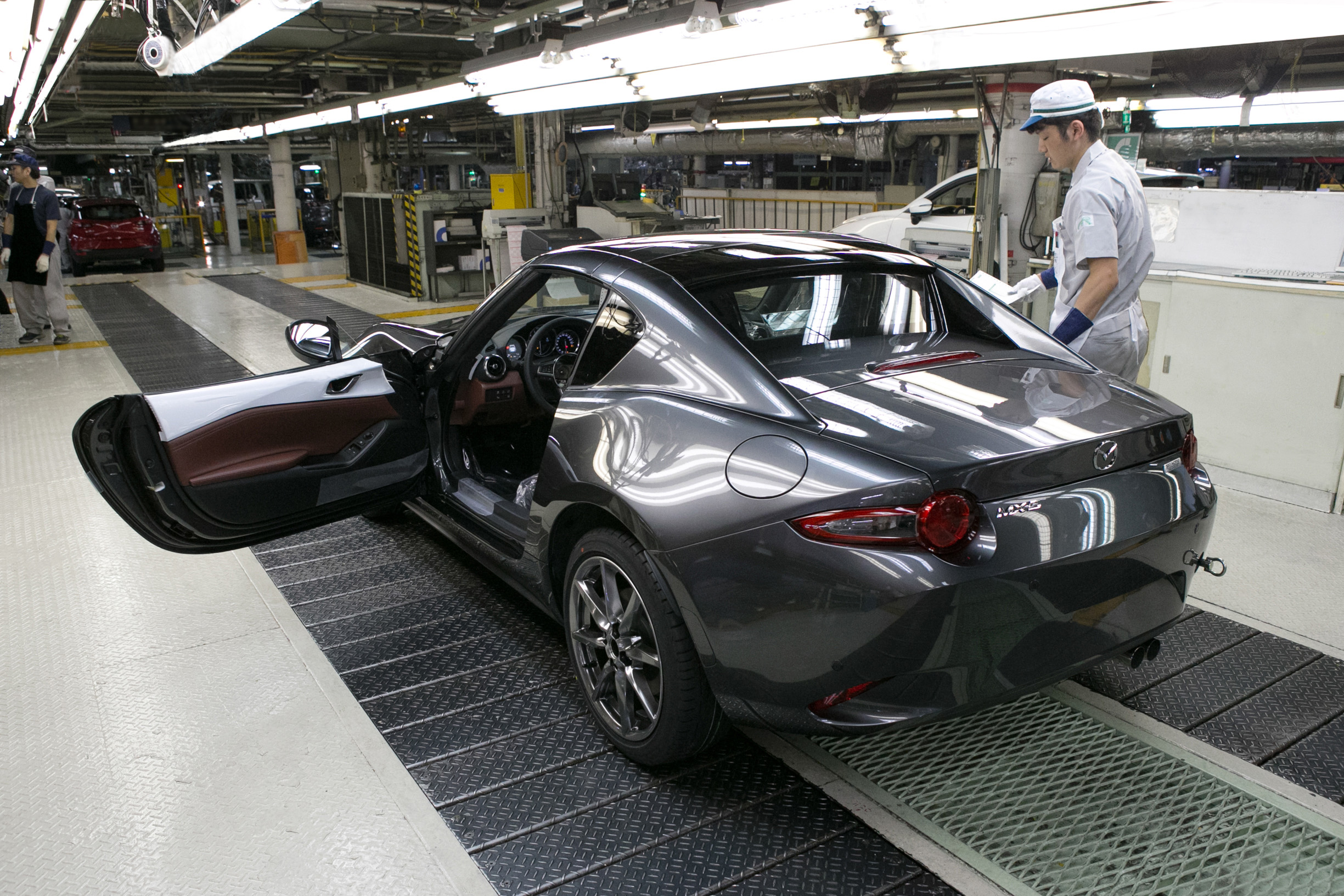 